
VÄLKOMNA!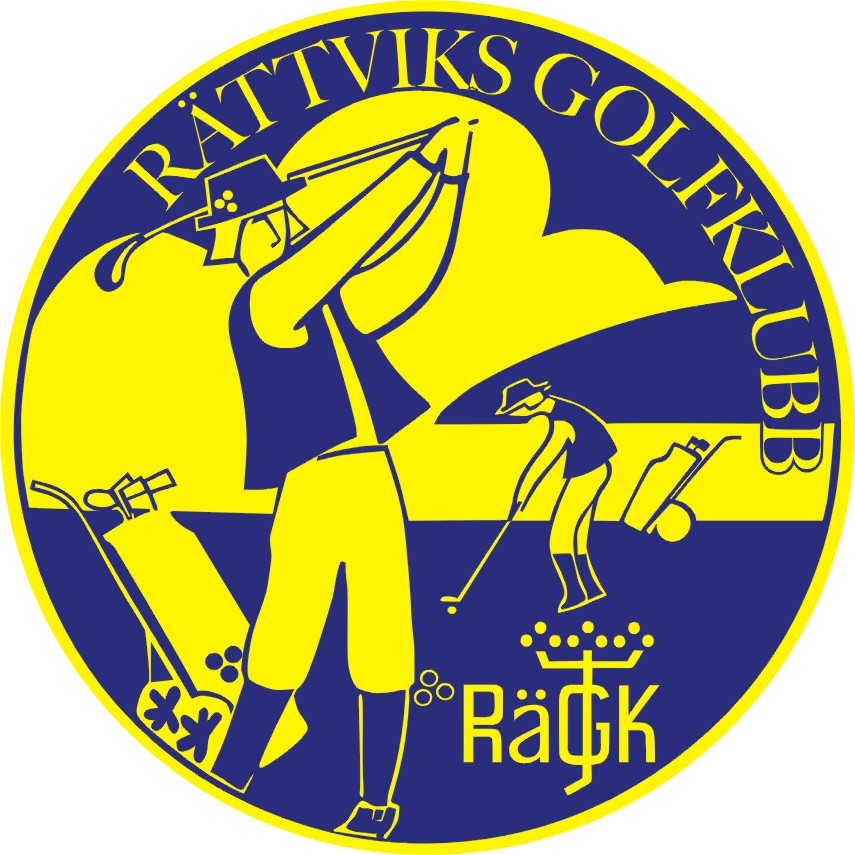 RÄTTVIKS GK - GRUPP NORD - INBJUDER TILL SPEL iRÄTTVIKS GK - GRUPP NORD - INBJUDER TILL SPEL i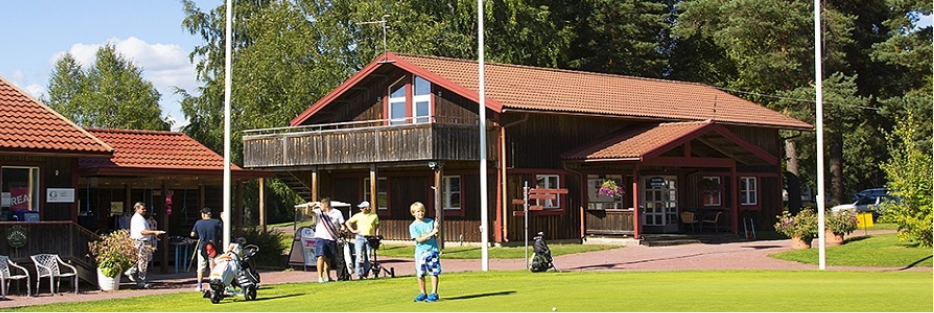 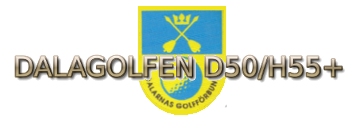 OMGÅNG 1

Onsdagen den 10 juni 2015OMGÅNG 1

Onsdagen den 10 juni 2015Tävlingsform:Tävlingsform:18 hål .singel, slaggolf. Tävlingen spelas i sex omgångar på olika Dalabanor. De tre bästa resultaten räknas.Till final går de 60 bästa i varje klass. Alla spelomgång spelas parallellt på två banor, en i grupp nord och en i grupp syd. Spelare väljer fritt vilken bana hen vill spela omgången på. 18 hål .singel, slaggolf. Tävlingen spelas i sex omgångar på olika Dalabanor. De tre bästa resultaten räknas.Till final går de 60 bästa i varje klass. Alla spelomgång spelas parallellt på två banor, en i grupp nord och en i grupp syd. Spelare väljer fritt vilken bana hen vill spela omgången på. Statuter för tävlingen:Statuter för tävlingen:Se Dalarnas Golfförbunds hemsida dalagolf.se.Se Dalarnas Golfförbunds hemsida dalagolf.se.Öppen för:Öppen för:Medlemmar i golfklubb ansluten till Dalarnas Golfförbund.
Herrar - från det år spelaren fyller 55 år.
Damer - från det år spelaren fyller 50 år. 
EGA exakt tävlingshandicap krävs för deltagande.Medlemmar i golfklubb ansluten till Dalarnas Golfförbund.
Herrar - från det år spelaren fyller 55 år.
Damer - från det år spelaren fyller 50 år. 
EGA exakt tävlingshandicap krävs för deltagande.Klassindelning:Klassindelning:A-klass       upp till hcp 19.0
B-klass       från hcp 19,1  till hcp 36,0A-klass       upp till hcp 19.0
B-klass       från hcp 19,1  till hcp 36,0Tee:Tee:Damer röd tee.
Herrar gul tee.
Herrar 75+ röd tee om så önskas.Vald tee gäller då alla tävlingar.Damer röd tee.
Herrar gul tee.
Herrar 75+ röd tee om så önskas.Vald tee gäller då alla tävlingar.Första start:Första start:08:00.  Om fler än 90 spelare deltar kan start ske från hål 1 och hål 10.08:00.  Om fler än 90 spelare deltar kan start ske från hål 1 och hål 10.Anmälnings/startavgift:Anmälnings/startavgift:0 kr0 krGreenfee:Greenfee:200 kr för spelare från gästande lag200 kr för spelare från gästande lagTävlingsledare:Tävlingsledare:Lars Hindriks tel. 070-577 2892Lars Hindriks tel. 070-577 2892Anmälan:Anmälan:Senast söndag den 7 juni kl. 16:00 Du anmäler dig på www.golf.se. Min Golf.
Önskas röd tee för H75+ skall detta anges vid anmälan.
Sen respektive tidig start anges i samband med anmälan.
Den som har behov av golfbil skall själv ta kontakt med Rättviks GK receptionen tel. 0248-510 30 och anmäla detta.Startlista kommer att finnas på golf.se senast måndag den 8 juni kl.18.00.Senast söndag den 7 juni kl. 16:00 Du anmäler dig på www.golf.se. Min Golf.
Önskas röd tee för H75+ skall detta anges vid anmälan.
Sen respektive tidig start anges i samband med anmälan.
Den som har behov av golfbil skall själv ta kontakt med Rättviks GK receptionen tel. 0248-510 30 och anmäla detta.Startlista kommer att finnas på golf.se senast måndag den 8 juni kl.18.00.Vid överanmälan: Vid överanmälan: Spelare som tillhör samma grupp som arrangerande klubb har företräde därefter anmälningsordning. Spelare som tillhör samma grupp som arrangerande klubb har företräde därefter anmälningsordning. Alternativ  bana omgång 1:Alternativ  bana omgång 1:Falun-Borlänge GK (grupp syd).Falun-Borlänge GK (grupp syd).